Музыкально-оздоровительное развлечение ко Дню Защитника Отечества «Защитники Святой Руси»Звучит музыка выходит ведущий.  Защитникам Отечества Покой всех городов и сел старинных Стерег дозор богатырей былинных. Пускай те дни прошли, но слава вам, Не давшим Русь врагу богатырям!Нас защищали прадеды и деды –  В Берлине развевался флаг победы. Когда нам по ночам сон сладкий снится, Не спят солдаты наши на границе.Пусть солнце жжет оттаявшие крыши! Мы поздравляем нынче тех мальчишек, Кто невелик, но изо всех силенок Сам защищает слабых и девчонок!Под торжественную музыку входят девочки и встают полукругом.11 группа девочкаДень нашей армии сегодня!Сильней ее на свете нет!Привет защитникам народа!Российской Армии, ВСЕ-Привет!Ведущая..И сейчас в зал войдут будущие защитники Отечества. Встречайте!Под музыку девочки отходят по две стороны от центра, а мальчики входят с двух сторон и выстраиваются в центре. Все встречают их аплодисментамимальчики.Мы встречаем праздник Армии любимой.Армии Российской И непобедимой!На площади парад сегодня,Войска торжественно идут.В честь нашей армии сегодня Устроим праздничный салют!Наша армия родная И отважна и сильнаНикому не угрожая,Охраняет нас она.Оттого мы любим с детстваЭтот праздник в феврале.Слава Армии РоссийскойСамой мирной на земле!Ведущая.Дорогие мальчики, будущие воины, защитники! Дорогие друзья! 23 февраля вся наша страна встречала замечательный праздник  - День Защитников Отечества! От всей души поздравляем всех отважных российских воинов и благодарим за их труд и верность Отечеству. Желаем им богатырского здоровья и огромного счастья!Мы сегодня в детском саду поздравляем нашим ребят, в первую очередь, и девочек с праздником. И давайте все вместе отметим 23 февраля песнями, стихотворениями, танцами и задорными играми.Под музыку дети садятся на места.Звучит музыка – фоном.Ведущая.На Руси всегда священной обязанностью для мужчин считалось служба Отечеству, защита народа от врагов.С древнейших времен русские богатыри охраняли границы святой Руси.Вам ребята, наверное, знакомы имена знаменитых былинных богатырей-героев.Посмотрите и назовите.Слайды, дети называют.Молодцы, а знаете ли вы, какие доспехи были у богатырей?Слайды, дети называют.Мальчики *Кто за Родину дерется, тому двойная сила дается (1 ребенок)*Родина-мать, умей за неё постоять(2 ребенок)*В мире нет краше Родины нашей!(3 ребенок)Как правильно и сильно сказано в русских пословицах. От таких слов веет богатырской силой!Богатыри обладали недюжинной силой и таким богатырям нужны были сильные, быстрые, выносливые друзья – это богатырские кони.Танец «Лихие наездники» АПЛОДИСМЕНТЫ!Ведущая.Минули времена былинных богатырей, но русское воинство продолжало расти и крепнуть. В России появились гусарские эскадроны – легкая кавалерия. Это были самые надежные и преданные войска.Музыка. Слайды, дети смотрят.Гусары смело бросались в бой на своих быстрых конях, виртуозно владели саблей, шпагой, побеждали врага не числом, а умением.Предлагаю посоревноваться.Соревнование на лошадях.«Кто быстрей»  - «Попади в цель»  - Ведущая.В часы отдыха гусары любили петь песни под гитару, посещали театры и балы. До сих пор в Росси помнят эти великолепные БАЛЫ!Под бой барабанов входят дети в костюмах гусар.Мальчик Мы смелые гусары,Мы носим кивера.Российской нашей АрмииУра! Ура! Ура!.Если был бы я гусаром…Но в душе ведь я гусар!И хоть лет пока мне мало,Я в мечтах приду на бал.Приглашу девчонку в белом,А быть может в голубом.Ну и пусть, что это времяБыло все-таки давно.Звучит музыка.Под музыку девочки подходят к гусарам.Мальчишек наших не узнатьКакая выправка и стать!В них все девчонки влюблены,Они – защитники страны!Бальный танец. АПЛОДИСМЕНТЫ.Наши девочки не должны скучать на балу, поиграем.Соревнования для девочек.«Собираемся на бал» «Игра со сладостями» Ведущая.Прошли гусарские времена, а дух той славной эпохи остался, он живет в сердце каждого и стенного патриота, бойца современной армии.Какая она нынешняя армия? Выходят дети Песня «Наша Армия сильна» АПЛОДИСМЕНТЫ.Ведущая.Музыка. Слайды, дети смотрят.На вооружении нашей армии есть новейшие танки, ракеты, крейсеры. Наши солдаты самые сильные, смелые, выносливые, храбрые, красивые. Таких солдат обязательно ждут с армии мамы, сестра и девушки.Танец «Платочек» АПДЛОДИСМЕНТЫ.Ведущая.Ребята, какие войска защищают наши моря? Военно-морской флот.Музыка. Выходят мальчики моряки.Выходит в синие моряНадежная застава.И говорит народ не зря:«Морскому Флоту – слава!»Он охраняет от войныМир берегов родной страны.В синем море плавают дельфины,И плывут по морю  корабли.Мы мечтаем о морских просторах, Нам о дальних странах часто снятся сны.Песня «Моряки» с ритмическим рисунком (флажки)  АПЛОДИСМЕНТЫВедущая.Ребята, вы хотите быть похожи на отважных героев – защитников Родины?Предлагаю посоревноваться.Соревнования.«Кто быстрее поднимет флажок»«Меткие стрелки»Перетяни канат.Закончились наши соревнования, и вы показали себя сильными и ловкими.Дорогие дети. Любите свою Родину и старайтесь быть похожими на защитников святой Земли Русской, о которой мы сегодня говорили. Мирного неба, солнца и хлеба вам и взрослым. С праздником!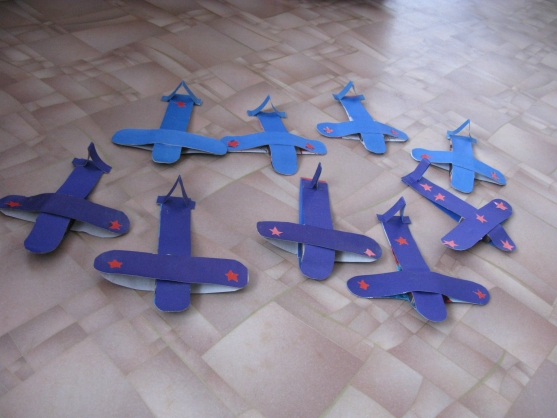 